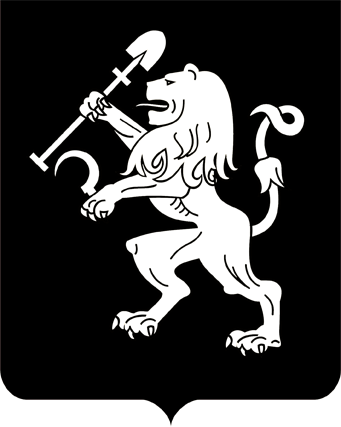 АДМИНИСТРАЦИЯ ГОРОДА КРАСНОЯРСКАРАСПОРЯЖЕНИЕО внесении изменений в постановление администрации городаот 21.02.2005 № 68В целях совершенствования деятельности органов администрации города, руководствуясь статьями 41, 58, 59 Устава города Красноярска:1. Внести в пункт 52 приложения к постановлению администрации города от 21.02.2005 № 68 «Об утверждении Регламента администрации города» следующие изменения:1) в абзаце седьмом слова «проектов правовых актов» заменить словами «проектов правовых актов, договоров и писем, подготавливаемых департаментом муниципального имущества и земельных отношений администрации города»;2) абзац седьмой дополнить предложением следующего содержания: «При этом указанные сроки исчисляются в рабочих днях.».2. Настоящее распоряжение опубликовать в газете «Городские  новости» и разместить на официальном сайте администрации города.Глава города                                                                                 С.В. Еремин30.07.2020№ 257-р